Buffalo Point 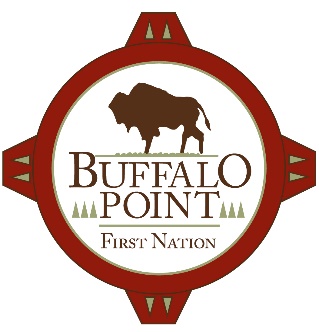 Grass Cutting Contract Date: ____________Re: Grass Cutting Contract for Lot ___ Buffalo Point Development Corporation will provide grass cutting services as follows: ●     1 cut in May – 1 trim2 cuts in June – 1 trim2 cuts in July – 1 trim2 cuts in August – 1 trim1 cut in September – 1 trim1 cut in October       						      Spring Special Offered till June 1st 2021$450.00 (taxes included)                                                                           Regular Price: $495.00 (taxes included)Please sign below to accept this contract:Revised: May 4, 2021Name:Phone Number:Address:Lot Number: